АДМИНИСТРАЦИЯ  ГОРОДСКОГО ПОСЕЛЕНИЯ ЛЯНТОРСургутского районаХанты-Мансийского автономного округа-ЮгрыПОСТАНОВЛЕНИЕ«22» мая 2015 года                                                                     №328                                   г. Лянтор                                              В соответствии с Федеральным законом Российской Федерации от 27.07.2010 № 210-ФЗ «Об организации предоставления государственных и муниципальных услуг», постановлением Администрации городского поселения Лянтор от 26.08.2011 № 466 «О порядке разработки и утверждения административных регламентов предоставления муниципальных услуг»:Утвердить административный регламент предоставления муниципальной услуги «Выдача специального разрешения на движение по автомобильным дорогам местного значения транспортного средства, осуществляющего перевозки тяжеловесных и (или) крупногабаритных грузов» согласно приложению.Управлению городского хозяйства при оказании муниципальной услуги по выдаче специального разрешения на движение по автомобильным дорогам местного значения транспортного средства, осуществляющего перевозки тяжеловесных и (или) крупногабаритных грузов руководствоваться настоящим административным регламентом.Опубликовать настоящее постановление  в газете  «Лянторская газета» и разместить на официальном сайте Администрации городского поселения Лянтор.Настоящее постановление вступает в силу после его официального опубликования (обнародования).Контроль за выполнением постановления оставляю за собой.Приложение к постановлению
Администрации городского поселения Лянтор
от «22» мая  2015 года  № 328Административный регламент
предоставления муниципальной услуги «Выдача специального разрешения на движение по автомобильным дорогам местного значения транспортного средства, осуществляющего перевозки тяжеловесных и (или) крупногабаритных грузов»Общие положенияАдминистративный регламент предоставления муниципальной услуги «Выдача специального разрешения на движение по автомобильным дорогам местного значения транспортного средства, осуществляющего перевозки тяжеловесных и (или) крупногабаритных грузов» (далее – административный регламент) устанавливает сроки и порядок предоставления муниципальной услуги Администрацией городского поселения Лянтор.Перечень категорий заявителей, имеющих право на получение муниципальной услуги: физические и юридические лица, осуществляющее перевозки, тяжеловесных и (или) крупногабаритных грузов по маршрутам, проходящим по автомобильным дорогам местного значения муниципального образования городское поселение Лянтор, либо их уполномоченные представители (далее – заявители).Муниципальная услуга предоставляется Администрацией городского поселения Лянтор (далее – Администрация города). Непосредственное предоставление услуги осуществляется Управлением городского хозяйства Администрации города (далее – орган, предоставляющий муниципальную услугу).Адрес и график работы органа, предоставляющего муниципальную услугу:Адрес: 628449, Тюменская область, Сургутский район, город Лянтор, микрорайон 2, строение 42, Администрация городского поселения Лянтор.Адрес официального сайта: www.АdmLyantor.ru, раздел муниципальные услуги, подраздел Управление городского хозяйства Администрации.Адрес электронной почты (e-mail): AdmLyantor@mail.ruКонтактные телефоны специалистов: 8 (34-638) 20-050, 24-001 добавочный номер 132.Дни недели: понедельник, вторник, среда, четверг, пятница.Часы приема с 830 до 1700.Перерыв с 1230 до 1400.Выходной: суббота, воскресенье.Порядок получения информации Заявителями по вопросам предоставления муниципальной услуги:Консультации по вопросам, связанным с предоставлением муниципальной услуги, осуществляются специалистами органа, предоставляющего муниципальную услугу, посредством:устных разъяснений, в том числе посредством телефонной связи;письменных разъяснений, в том числе в форме электронного письма.Консультации предоставляются по вопросам:процедуры предоставления муниципальной услуги;времени приема заявлений и сроке предоставления услуги;порядка обжалования действий (бездействий) и решений, осуществляемых и принимаемых в ходе исполнения муниципальной услуги.Основными требованиями к порядку информирования являются:достоверность представляемой информации;четкость и лаконичность в изложении информации;полнота информирования;наглядность форм предоставляемой информации;удобность и доступность получения информации;оперативность предоставления информации.При ответах на телефонные звонки и устные обращения специалист органа, предоставляющего муниципальную услугу, подробно и в вежливой форме информирует обратившихся по интересующим их вопросам. Ответ на телефонный звонок должен содержать информацию о наименовании органа, в который позвонил гражданин, фамилии, имени, отчестве и должности специалиста, принявшего телефонный звонок.При невозможности специалиста, принявшего звонок самостоятельно ответить на поставленные вопросы, телефонный звонок должен быть переадресован (переведен) другому специалисту или же заявителю должен быть сообщен телефонный номер, по которому можно получить необходимую информацию.Ответ на письменное обращение и обращения по электронной почте дается в простой и четкой форме с указанием фамилии, имени, номера телефона специалиста, исполнившего ответ на обращение.Ответ на письменное обращение подписывается Главой городского поселения Лянтор либо уполномоченным им лицом.Консультации предоставляются специалистами органа, предоставляющего муниципальную услугу, в течение всего срока предоставления муниципальной услуги.Запрос Заявителя в орган, предоставляющий муниципальную услугу, о предоставлении муниципальной услуги приравнивается к согласию такого Заявителя с обработкой его персональных данных в таком органе или организации в целях и объёме, необходимых для предоставления муниципальной услуги.В случае если для предоставления муниципальной услуги необходимо предоставление документов и информации об ином лице, не являющимся Заявителем, при обращении за получением муниципальной услуги Заявитель дополнительно представляет документы, подтверждающие наличие согласия указанных лиц или их законных представителей на обработку персональных данных указанных лиц, а также полномочие заявителя действовать от имени указанных лиц или их законных представителей при передаче персональных данных указанных лиц в орган или организацию. Указанные документы могут быть представлены, в том числе в форме электронного документа.Стандарт предоставления муниципальной услугиНаименование муниципальной услуги: «Выдача специального разрешения на движение по автомобильным дорогам местного значения транспортного средства, осуществляющего перевозки тяжеловесных и (или) крупногабаритных грузов».Муниципальную услугу предоставляет Администрация города, непосредственное предоставление услуги осуществляется органом, предоставляющим муниципальную услугу.Органы и организации, участвующие в предоставлении муниципальной услуги, обращение в которые необходимо для предоставления муниципальной услуги:подразделение Федеральной налоговой службы – в части предоставления сведений о государственной регистрации физического лица в качестве индивидуального предпринимателя (для индивидуальных предпринимателей), сведений о государственной регистрации юридического лица (для юридических лиц) или выписки из государственных реестров о юридическом лице или индивидуальном предпринимателе, являющемся заявителем;Управление Федерального казначейства по Ханты-Мансийскому автономному округу – Югре – в части предоставления сведений об уплате государственной пошлины.Результатом предоставления муниципальной услуги является:выдача специального разрешения на движение по автомобильным дорогам транспортного средства, осуществляющего перевозки тяжеловесных и (или) крупногабаритных грузов (далее - специальное разрешение на перевозку тяжеловесных и (или) крупногабаритных грузов);мотивированный отказ в выдаче специального разрешения на перевозку опасных, тяжеловесных и (или) крупногабаритных грузов.Срок предоставления муниципальной услуги:
специальное разрешение в случае, если требуется согласование только владельцев автомобильных дорог, и при наличии соответствующих согласований выдается в срок, не превышающий 11 рабочих дней с даты регистрации заявления, в случае необходимости согласования маршрута транспортного средства с Госавтоинспекцией – в течение 15 рабочих дней с даты регистрации заявления;Правовые основания для предоставления муниципальной услуги.Предоставление муниципальной услуги осуществляется в соответствии со следующими нормативными правовыми актами:Федеральный закон от 08.11.2007 N 257-ФЗ "Об автомобильных дорогах и о дорожной деятельности в Российской Федерации и о внесении изменений в отдельные законодательные акты Российской Федерации" (текст опубликован в "Парламентской газете", N 156-157, 14.11.2007, "Российской газете", N 254 от 14.11.2007);Федеральный закон от 06.10.2003 N 131-ФЗ "Об общих принципах организации местного самоуправления в Российской Федерации" (текст опубликован в "Российской газете" от 08.10.2003 N 202);Федеральный закон от 27.07.2010 N 210-ФЗ "Об организации предоставления государственных и муниципальных услуг" (текст опубликован в "Российской газете" от 30.07.2010 N 168);Постановление Правительства Российской Федерации от 16.11.2009 N 934 "О возмещении вреда, причиняемого транспортными средствами, осуществляющими перевозки тяжеловесных грузов по автомобильным дорогам Российской Федерации" (текст опубликован в "Российской газете" от 24.11.2009 N 222);Приказ Минтранса РФ от 24.07.2012 N 258 "Об утверждении порядка выдачи специального разрешения на движение по автомобильным дорогам транспортного средства, осуществляющего перевозки тяжеловесных и (или) крупногабаритных грузов" (текст опубликован в издании "Российская газета", N 265, 16.11.2012);Постановление Администрации городского поселения Лянтор от 26.08.2011 № 466 «О порядке разработки и утверждения административных регламентов предоставления муниципальных услуг»;Постановлением Администрации городского поселения Лянтор от 20.06.2013 № 288 «Об утверждении Перечня муниципальных услуг, предоставляемых муниципальным образованием городское поселение Лянтор».Исчерпывающий перечень документов, необходимых в соответствии с нормативными правовыми актами для предоставления муниципальной услуги:Для предоставления муниципальной услуги заявитель представляет в Администрацию города заявление на получение специального разрешения на движение по автомобильным дорогам транспортного средства, осуществляющего перевозки тяжеловесных и (или) крупногабаритных грузов (по форме согласно приложению N 1 к настоящему Административному регламенту).В заявлении указывается: наименование уполномоченного органа; наименование и организационно-правовая форма – для юридических лиц; фамилия, имя, отчество с указанием статуса индивидуального предпринимателя - для индивидуальных предпринимателей; идентификационный номер налогоплательщика (далее – ИНН) и основной государственный регистрационный номер (далее – ОГРН или ОГРНИП) – для российских юридических лиц и индивидуальных предпринимателей; адрес (местонахождение) юридического лица; фамилия, имя, отчество руководителя; телефон; фамилия, имя, отчество, адрес места жительства, данные документа, удостоверяющего личность, – для физических лиц и индивидуальных предпринимателей; банковские реквизиты (наименование банка, расчетный счет, корреспондентский счет, банковский индивидуальный код (далее – р/с, к/с, БИК)).В заявлении также указываются: исходящий номер и дата заявления, наименование, адрес и телефон владельца транспортного средства, маршрут движения (пункт отправления – пункт назначения с указанием их адресов в населенных пунктах, если маршрут проходит по улично-дорожной сети населенных пунктов), вид перевозки (международная, межрегиональная, местная), срок перевозки, количество поездок, характеристику груза (наименование, габариты, масса, делимость), сведения о транспортном средстве (автопоезде) (марка и модель транспортного средства (тягача, прицепа (полуприцепа)), государственный регистрационный знак транспортного средства (тягача, прицепа (полуприцепа)), параметры транспортного средства (автопоезда) (масса транспортного средства (автопоезда) без груза/с грузом, масса тягача, прицепа (полуприцепа)), расстояние между осями, нагрузки на оси, габариты транспортного средства (автопоезда) (длина, ширина, высота), минимальный радиус поворота с грузом, необходимость автомобиля сопровождения (прикрытия), предполагаемая максимальная скорость движения транспортного средства (автопоезда).Заявление оформляется на русском языке машинописным текстом (буквами латинского алфавита возможно оформление адреса владельца транспортного средства, наименования владельца транспортного средства, груза, марок и моделей транспортных средств, их государственных регистрационных знаков).К заявлению прилагаются:копия документов транспортного средства (паспорт транспортного средства или свидетельство о регистрации транспортного средства), с использованием которого планируется перевозка тяжеловесных и (или) крупногабаритных грузов;схема транспортного средства (автопоезда), с использованием которого планируется перевозка тяжеловесных и (или) крупногабаритных грузов, с изображением размещения такого груза согласно приложению N 4 к настоящему Административному регламенту. На схеме транспортного средства изображается транспортное средство, планируемое к участию в перевозке, количество осей и колес на нем, взаимное расположение осей и колес, распределение нагрузки по осям и в случае неравномерного распределения нагрузки по длине оси – распределение на отдельные колеса;сведения о технических требованиях к перевозке заявленного груза в транспортном положении;копия документа, подтверждающая оплату государственной пошлины за выдачу.В случае подачи заявления представителем владельца транспортного средства к заявлению также прилагается документ, подтверждающий полномочия представителя владельца транспортного средства.Орган, предоставляющий муниципальную услугу в отношении владельца транспортного средства получает информацию о государственной регистрации в качестве индивидуального предпринимателя или юридического лица, зарегистрированных на территории Российской Федерации, с использованием единой системы межведомственного электронного взаимодействия и (или) подключаемых к ней региональных систем межведомственного электронного взаимодействия по межведомственному запросу органа, исключая требование данных документов у заявителя. Заявитель вправе представить указанную информацию в орган, предоставляющий муниципальную услугу по собственной инициативе.Заявление и схема транспортного средства (автопоезда) заверяются подписью заявителя (для физических лиц), подписью руководителя или уполномоченного лица и печатью (для юридических лиц и индивидуальных предпринимателей).Копии документов, указанные в подпункте 1 пункта 2.7.2 настоящего регламента, заверяются подписью и печатью владельца транспортного средства или нотариально.В соответствии с законодательством Российской Федерации допускается подача заявления с приложением документов, указанных в пункте 2.7.2 настоящего регламента, путем направления их в адрес Администрации города посредством факсимильной связи с последующим представлением оригиналов заявления и схемы транспортного средства, заверенных копий документов и материалов, указанных в подпункте 1 пункта 2.7.2 настоящего регламента, или с использованием Единого портала государственных и муниципальных услуг (www.gosuslugi.ru) (далее – Портал).Исчерпывающий перечень оснований для отказа в приеме документов, необходимых для предоставления муниципальной услуги.Администрация города отказывает в регистрации заявления в случае если:заявление подписано лицом, не имеющим полномочий на подписание данного заявления;заявление не содержит сведений, установленных пунктом 2.7.1 настоящего Административного регламента;к заявлению не приложены документы, соответствующие требованиям пунктов 2.7.2, 2.7.3 Административного регламента;Администрация города принимает решение об отказе в выдаче специального разрешения в случае, если:не вправе выдавать специальные разрешения по заявленному маршруту;сведения, предоставленные в заявлении и документах, не соответствуют техническим характеристикам транспортного средства и груза, а также технической возможности осуществления заявленной перевозки тяжеловесных и (или) крупногабаритных грузов;установленные требования о перевозке делимого груза не соблюдены;при согласовании маршрута установлена невозможность осуществления перевозки по заявленному маршруту транспортным средством с заявленными техническими характеристиками в связи с техническим состоянием автомобильной дороги, искусственного сооружения или инженерных коммуникаций, а также по требованиям безопасности дорожного движения;отсутствует согласие заявителя на:проведение оценки технического состояния автомобильной дороги;принятие специальных мер по обустройству пересекающих автомобильную дорогу сооружений и инженерных коммуникаций, определенных согласно проведенной оценке технического состояния автомобильной дороги и в установленных законодательством случаях;укрепление автомобильных дорог или принятие специальных мер по обустройству автомобильных дорог или их участков, определенных согласно проведенной оценке технического состояния автомобильной дороги и в установленных законодательством случаях;заявитель не произвел оплату оценки технического состояния автомобильных дорог, их укрепления в случае, если такие работы были проведены по согласованию с заявителем;заявитель не произвел оплату принятия специальных мер по обустройству автомобильных дорог, их участков, а также пересекающих автомобильную дорогу сооружений и инженерных коммуникаций, если такие работы были проведены по согласованию с заявителем;заявитель не внес плату в счет возмещения вреда, причиняемого автомобильным дорогам транспортным средством, осуществляющим перевозку тяжеловесных грузов;заявитель не произвел оплату государственной пошлины за выдачу специального разрешения.отсутствие оригинала заявления и схемы автопоезда на момент выдачи специального разрешения, заверенных регистрационных документов транспортного средства, если заявление и документы направлялись в уполномоченный орган с использованием факсимильной связи.Размер платы, взимаемой с заявителя при предоставлении муниципальной услуги:государственная пошлина за выдачу специального разрешения на движение по автомобильным дорогам транспортного средства, осуществляющего перевозки тяжеловесных и (или) крупногабаритных грузов уплачивается в размере, установленном п. 111 ст. 333.33 Налогового кодекса РФ.Максимальный срок ожидания в очереди при подаче запроса о предоставлении муниципальной услуги:максимальный срок ожидания в очереди при подаче документов на получение муниципальной услуги и при получении результата предоставления муниципальной услуги составляет не более 15 минут.Срок регистрации запроса заявителя о предоставлении муниципальной услуги:Регистрация заявления в письменном виде осуществляется в Администрации городского поселения Лянтор в течение 15 минут с момента получения. Должностное лицо, ответственное за прием и регистрацию документов, регистрирует заявление в журнале регистрации, ставит отметку в заявлении о приеме и направляет зарегистрированное заявление на визирование Главе городского поселения Лянтор.Регистрация заявления в электронном виде осуществляется не позднее 1 рабочего дня с момента получения.Показатели доступности и качества муниципальных услуг:Показатели доступности и качества муниципальной услуги определяются для осуществления оценки и контроля деятельности органа, предоставляющего муниципальную услугу, должностных лиц, муниципальных служащих органа, предоставляющего муниципальную услугу.В группу показателей доступности, позволяющих объективно оценивать деятельность, входят:график работы (удобный для Заявителя, неудобный);месторасположение (доступно, недоступно);наличие различных каналов получения информации о получении муниципальной услуги.В группу показателей качества предоставления муниципальной услуги входят:соблюдение сроков предоставления муниципальной услуги;достоверность информации о предоставлении муниципальной услуги;простота и ясность изложения информационных документов по предоставлению муниципальной услуги;количество обоснованных жалоб по предоставлению муниципальной услуги.Состав, последовательность и сроки выполнения
административных процедур, требования к порядку их выполнения,
особенности выполнения административных процедур
в электронной формеПредоставление муниципальной услуги включает в себя следующие административные процедуры:Прием и рассмотрение заявления о выдаче разрешения на перевозку крупногабаритных, тяжеловесных грузов;Межведомственное информационное взаимодействие;Согласование заявления;Выдача специального разрешения.Основанием для начала предоставления муниципальной услуги служит поступившее заявление о предоставлении муниципальной услуги, в том числе посредством МФЦ. Регистрация заявления осуществляется в сроки, установленные пунктом 2.12 настоящего Регламента.Специалист Администрации города, ответственный за прием и регистрацию обращений, направляет поступившее заявление для визирования Главе города. Завизированное Главой города заявление направляется в орган, предоставляющий муниципальную услугу. Срок исполнения процедуры – 1 рабочий день.Специалист органа, предоставляющего муниципальную услугу при рассмотрении представленных документов в течение четырех рабочих дней со дня регистрации заявления проверяет:наличие полномочий на выдачу специального разрешения по заявленному маршруту;сведения, предоставленные в заявлении и документах, на соответствие технических характеристик транспортного средства и груза, а также технической возможности осуществления заявленной перевозки тяжеловесных и (или) крупногабаритных грузов;информацию о государственной регистрации в качестве индивидуального предпринимателя или юридического лица (для российских перевозчиков) с использованием единой системы межведомственного электронного взаимодействия (далее – СМЭВ) и подключаемых к ней региональных систем межведомственного электронного взаимодействия;соблюдение требований о перевозке делимого груза.Межведомственное информационное взаимодействие.В целях получения информации, предусмотренной подпунктом 3 пункта 3.2.2 настоящего Административного регламента, в случае если заявитель не представил такую информацию по собственной инициативе, а также получения согласования, предусмотренного пунктом 3.4.4 настоящего Административного регламента, специалист органа, предоставляющего муниципальную услугу, ответственный за межведомственное взаимодействие, в течение дня с момента поступления заявления:оформляет межведомственный запрос в орган, указанный в абзаце втором пункта 2.3 настоящего Регламента;подписывает оформленный межведомственный запрос;направляет его в соответствующий орган.Использование СМЭВ для подготовки и направления межведомственного запроса, а также получения запрашиваемого документа (информации) осуществляется в установленном нормативными правовыми актами Российской Федерации и Ханты-Мансийского автономного округа порядке.Межведомственный запрос, направляемый с использованием СМЭВ, подписывается электронной подписью специалиста органа, предоставляющего муниципальную услугу, ответственного за межведомственное взаимодействие.Межведомственный запрос содержит:наименование органа или организации, в адрес которых направляется межведомственный запрос;наименование муниципальной услуги, для предоставления которой необходимо представление документа и (или) информации, а также, если имеется, номер (идентификатор) такой услуги в реестре услуг;указание на положения нормативного правового акта, которыми установлено представление документа и (или) информации, необходимых для предоставления муниципальной услуги, и указание на реквизиты данного нормативного правового акта;сведения, необходимые для представления документа и (или) информации, изложенные заявителем в поданном заявлении;контактная информация для направления ответа на межведомственный запрос;дата направления межведомственного запроса и срок ожидаемого ответа на межведомственный запрос;фамилия, имя, отчество и должность лица, подготовившего и направившего межведомственный запрос, а также номер служебного телефона и (или) адрес электронной почты данного лица для связи;Направление межведомственного запроса осуществляется одним из следующих способов:почтовым отправлением;курьером, под расписку;через систему межведомственного электронного взаимодействия.Срок исполнения процедуры получения информации, предусмотренной подпунктом 3 пункта 3.2.2 настоящего Регламента не должен превышать 4 рабочих дней со дня регистрации заявления. Непредставление (несвоевременное представление) информации органом, указанном в абзаце втором пункта 2.3 настоящего Регламента не может являться основанием для отказа заявителю в предоставлении муниципальной услуги.Согласование заявления.Согласование маршрута транспортного средства, осуществляющего перевозки тяжеловесных грузов, осуществляется Администрацией города с владельцами автомобильных дорог, по которым проходит такой маршрут (далее - владельцы автомобильных дорог).Согласование маршрута транспортного средства, осуществляющего перевозки крупногабаритных грузов, осуществляется Администрацией города с владельцами автомобильных дорог и органами управления Государственной инспекции безопасности дорожного движения Министерства внутренних дел Российской Федерации (далее – Госавтоинспекция).Согласование с Госавтоинспекцией проводится также в случаях, если для движения транспортного средства, осуществляющего перевозки тяжеловесных грузов, требуется: укрепление отдельных участков автомобильных дорог; принятие специальных мер по обустройству автомобильных дорог и пересекающих их сооружений и инженерных коммуникаций в пределах маршрута транспортного средства; изменение организации дорожного движения по маршруту движения транспортного средства, осуществляющего перевозки тяжеловесных и (или) крупногабаритных грузов; введение ограничений в отношении движения других транспортных средств по требованиям обеспечения безопасности дорожного движения.В соответствии с законодательством Российской Федерации согласование маршрута транспортного средства осуществляется путем предоставления документа о согласовании, в том числе посредством факсимильной связи или путем применения единой системы межведомственного электронного взаимодействия с использованием электронно-цифровой подписи или ведомственных информационных систем с последующим хранением оригиналов документов в случае отсутствия механизма удостоверения электронно-цифровой подписи.Специалист органа, предоставляющего муниципальную услугу в течение четырех рабочих дней со дня регистрации заявления:устанавливает путь следования по заявленному маршруту;определяет владельцев автомобильных дорог по пути следования заявленного маршрута;направляет в адрес владельцев автомобильных дорог, по дорогам которых проходит данный маршрут, часть маршрута, заявку на согласование маршрута транспортного средства, осуществляющего перевозки тяжеловесных и (или) крупногабаритных грузов, в которой указываются: наименование органа, направившего заявку, исходящий номер и дата заявки, вид перевозки; маршрут движения (участок маршрута); наименование и адрес владельца транспортного средства; государственный регистрационный знак транспортного средства; предполагаемый срок и количество поездок; характеристика груза (наименование, габариты, масса); параметры транспортного средства (автопоезда) (расстояние между осями, нагрузки на оси, количество осей, масса транспортного средства (автопоезда) без груза/с грузом, габариты транспортного средства (автопоезда)); необходимость автомобиля прикрытия (сопровождения), предполагаемая скорость движения, подпись должностного лица (в случае направления заявки на бумажном носителе).Согласование маршрута транспортного средства, осуществляющего перевозки тяжеловесных и (или) крупногабаритных грузов, проводится владельцами автомобильных дорог в течение четырех рабочих дней с даты поступления от Администрации города заявки, указанной в подпункте 3 пункта 3.4.2 настоящего Регламента.При согласовании маршрута транспортного средства, осуществляющего перевозки тяжеловесных и (или) крупногабаритных грузов, владельцами автомобильных дорог определяется возможность осуществления перевозки тяжеловесных и (или) крупногабаритных грузов, исходя из грузоподъемности и габаритов искусственных и иных инженерных сооружений, несущей способности дорожных одежд на заявленном маршруте с использованием методов, установленных действующими нормами, на основании сведений автоматизированных баз данных о состоянии дорог и искусственных сооружений, а также материалов оценки технического состояния автомобильных дорог, дополнительных обследований искусственных сооружений.При согласовании маршрута транспортного средства, осуществляющего перевозки тяжеловесных грузов, владельцем автомобильной дороги в адрес Администрации города направляется расчет платы в счет возмещения вреда, причиняемого автомобильным дорогам транспортным средством, осуществляющим перевозку тяжеловесного груза.В случае если будет установлено, что по маршруту, предложенному заявителем, для осуществления перевозки тяжеловесного и (или) крупногабаритного груза требуется составление специального проекта, проведение обследования автомобильных дорог, их укрепление или принятие специальных мер по обустройству автомобильных дорог, их участков, а также пересекающих автомобильную дорогу сооружений и инженерных коммуникаций Администрация города информирует об этом заявителя и дальнейшее согласование маршрута транспортного средства, осуществляющего перевозки тяжеловесных и (или) крупногабаритных грузов, осуществляется в соответствии с пунктами 3.4.7-3.4.18 настоящего Регламента.После согласования маршрута транспортного средства, осуществляющего перевозки тяжеловесных и (или) крупногабаритных грузов, всеми владельцами автомобильных дорог, входящих в указанный маршрут, Администрация города оформляет специальное разрешение и в случаях, установленных пунктом 3.4.1 настоящего Регламента, направляет в адрес территориального органа управления Госавтоинспекции МВД России Сургутского района заявку на согласование маршрута транспортного средства, осуществляющего перевозки тяжеловесных и (или) крупногабаритных грузов, которая состоит из оформленного специального разрешения с приложением копий документов, указанных в подпунктах 1-3 пункта 2.7.2 настоящего Регламента, и копий согласований маршрута транспортного средства.Согласование маршрута транспортного средства, осуществляющего перевозки тяжеловесных и (или) крупногабаритных грузов, проводится Госавтоинспекцией в течение четырех рабочих дней с даты регистрации заявки, полученной от уполномоченного органа.При согласовании маршрута транспортного средства, осуществляющего перевозки тяжеловесных и (или) крупногабаритных грузов, Госавтоинспекция делает записи в специальном разрешении о согласовании в пунктах "Вид сопровождения", "Особые условия движения" и "Владельцы автомобильных дорог, сооружений, инженерных коммуникаций, органы управления Госавтоинспекции и другие организации, согласовавшие перевозку" (номер и дату согласования, фамилию, имя, отчество и должность сотрудника Госавтоинспекции), которые скрепляются печатью, подписью должностного лица Госавтоинспекции, и направляет такой бланк специального разрешения в Администрацию города.В случае нарушения владельцами автомобильных дорог или согласующими организациями установленных сроков согласования Администрация города приостанавливает оформление специального разрешения до получения ответа с предоставлением заявителю информации о причинах приостановления.В случае, если для осуществления перевозки тяжеловесных и (или) крупногабаритных грузов требуется принятие специальных мер по обустройству пересекающих автомобильную дорогу сооружений и инженерных коммуникаций, владелец автомобильной дороги (участка автомобильной дороги) направляет в течение одного рабочего дня со дня регистрации им заявки от Администрации города соответствующую заявку владельцам данных сооружений и инженерных коммуникаций и информирует об этом Администрацию города.Владельцы пересекающих автомобильную дорогу сооружений и инженерных коммуникаций в течение двух рабочих дней со дня регистрации ими заявки направляют владельцу автомобильной дороги, и Администрации города информацию о предполагаемом размере расходов на принятие указанных мер и условиях их проведения.Администрация города в течение одного рабочего дня со дня получения информации от владельцев пересекающих автомобильную дорогу сооружений и инженерных коммуникаций информирует об этом заявителя (в случае подачи заявления с использованием Портала информирование заявителя о принятом решении происходит через личный кабинет заявителя на Портале).При получении согласия от заявителя Администрация города направляет такое согласие владельцу пересекающих автомобильную дорогу сооружений и инженерных коммуникаций.В случае, если требуется принятие специальных мер по обустройству пересекающих автомобильную дорогу сооружений и инженерных коммуникаций, согласование от владельцев сооружений и инженерных коммуникаций может направляться непосредственно в Администрацию города.В случае, если требуется оценка технического состояния автомобильных дорог, в том числе в случае, когда масса транспортного средства (автопоезда) с грузом или без превышает фактическую грузоподъемность искусственных дорожных сооружений, расположенных по маршруту транспортного средства, осуществляющего перевозку тяжеловесного груза, владельцы автомобильных дорог в течение двух рабочих дней с даты регистрации ими заявки, полученной от Администрации города, направляют в Администрацию города информацию о необходимости проведения оценки технического состояния автомобильных дорог или их участков и предполагаемых расходах на осуществление указанной оценки.Администрация города в течение двух рабочих дней с даты получения от владельца автомобильной дороги информации о необходимости и условиях проведения оценки технического состояния автомобильных дорог или их участков и предполагаемых расходах на осуществление указанной оценки уведомляет об этом заявителя.Заявитель в срок до пяти рабочих дней направляет в Администрацию города согласие на проведение оценки технического состояния автомобильных дорог или их участков и на оплату расходов. В случае получения отказа заявителя (отсутствия согласия заявителя в установленный срок) от проведения оценки технического состояния автомобильных дорог или их участков и на оплату расходов Администрация города принимает решение об отказе в оформлении специального разрешения, о чем сообщает заявителю.Срок проведения оценки технического состояния автомобильных дорог и (или) их участков не должен превышать 30 рабочих дней.По результатам оценки технического состояния автомобильных дорог или их участков определяется возможность осуществления перевозки тяжеловесных и (или) крупногабаритных грузов по заявленному маршруту, условия такой перевозки, а также необходимость укрепления автомобильных дорог или принятия специальных мер по обустройству автомобильных дорог или их участков и расходы на проведение указанных мероприятий.Заявители возмещают владельцам автомобильных дорог расходы на проведение оценки технического состояния автомобильных дорог путем возмещения расходов исполнителям, проводившим данную оценку.Информация о результатах оценки технического состояния автомобильных дорог или их участков направляется владельцами автомобильных дорог в адрес Администрации города.Администрация города в течение трех рабочих дней со дня получения ответов от владельцев автомобильных дорог информирует об этом заявителя.Заявитель в срок до пяти рабочих дней направляет в Администрацию города согласие на проведение укрепления автомобильных дорог или принятия специальных мер по обустройству автомобильных дорог или их участков.В случае получения отказа заявителя (отсутствия согласия заявителя в установленный срок) от проведения укрепления автомобильных дорог или принятия специальных мер по обустройству автомобильных дорог или их участков Администрация города принимает решение об отказе в оформлении специального разрешения, о чем сообщает заявителю.Сроки и условия проведения укрепления автомобильных дорог и (или) принятия специальных мер по обустройству автомобильных дорог или их участков определяются в зависимости от объема выполняемых работ владельцами автомобильных дорог и пересекающих автомобильную дорогу сооружений и инженерных коммуникаций.Заявители возмещают владельцам автомобильных дорог расходы на укрепления автомобильных дорог или принятия специальных мер по обустройству автомобильных дорог или их участков путем возмещения расходов исполнителям, проводившим данные работы.После проведения оценки технического состояния автомобильных дорог или их участков и (или) укрепления автомобильных дорог или принятия специальных мер по обустройству автомобильных дорог или их участков владельцы автомобильных дорог направляют в Администрацию города согласование маршрута тяжеловесных и (или) крупногабаритных грузов по заявленному маршруту и расчет платы в счет возмещения вреда, причиняемого автомобильным дорогам транспортным средством, осуществляющим перевозку тяжеловесного груза.В случае, если характеристики автомобильных дорог или пересекающих автомобильную дорогу сооружений и инженерных коммуникаций не позволяют осуществить перевозку тяжеловесных и (или) крупногабаритных грузов по указанному в заявлении маршруту, владельцы автомобильных дорог направляют в Администрацию города мотивированный отказ в согласовании заявки.Выдача специального разрешения.Администрация города при получении необходимых согласований в соответствии с пунктом 3.4.1 настоящего Регламента доводит до заявителя размер платы в счет возмещения вреда, причиняемого автомобильным дорогам транспортным средством, осуществляющим перевозку тяжеловесного груза.Выдача специального разрешения осуществляется Администрацией города после представления заявителем копий платежных документов, подтверждающих оплату государственной пошлины за выдачу специального разрешения, платежей за возмещение вреда, причиняемого транспортным средством, осуществляющим перевозку тяжеловесных грузов, автомобильным дорогам, а также расходов на укрепление автомобильных дорог или принятия специальных мер по обустройству автомобильных дорог или их участков при наличии оригинала заявления и схемы транспортного средства, также заверенных копий документов, указанных в пункте 2.7.2 настоящего Регламента, в случае подачи заявления в адрес Администрации города посредством факсимильной связи.По письменному обращению заявителя в течение одного рабочего дня до выдачи специального разрешения в случае, если не требуется согласование маршрута транспортного средства с Госавтоинспекцией, допускается замена указанного в заявлении на получение специального разрешения транспортного средства на аналогичное по своим техническим характеристикам, весовым и габаритным параметрам при условии предоставления подтверждающих однотипность весовых и габаритных параметров документов (копия паспорта транспортного средства или свидетельства о регистрации).По постоянному маршруту транспортного средства, осуществляющего перевозки тяжеловесных и (или) крупногабаритных грузов по автомобильным дорогам, установленному в соответствии с частью 5 статьи 31 Федерального закона от 08.11.2007 N 257-ФЗ, выдача специального разрешения на перевозку крупногабаритных грузов по такому маршруту осуществляется в срок не более трех рабочих дней со дня согласования Госавтоинспекцией, тяжеловесных грузов – не более трех рабочих дней со дня предоставления документа, подтверждающего оплату возмещения вреда, причиняемого транспортным средством, осуществляющим перевозку тяжеловесного груза.Администрация города отказывает в выдаче специального разрешения по основаниям, установленным пунктом 2.9 настоящего Регламента.Администрация города, принявшая решение об отказе в выдаче специального разрешения, информирует заявителя о принятом решении, указав основания принятия данного решения в течение одного рабочего дня со дня его принятия.В случае подачи заявления с использованием Портала информирование заявителя о принятом решении происходит через личный кабинет заявителя на Портале.Администрация города в случае принятия решения об отказе в выдаче специального разрешения по основаниям, указанным в подпунктах 1-3 пункта 2.9 настоящего Регламента, информирует заявителя в течение четырех рабочих дней со дня регистрации заявления.Специальное разрешение в случае, если требуется согласование только владельцев автомобильных дорог, и при наличии соответствующих согласований выдается в срок, не превышающий 11 рабочих дней с даты регистрации заявления, в случае необходимости согласования маршрута транспортного средства с Госавтоинспекцией – в течение 15 рабочих дней с даты регистрации заявления.В случае если для осуществления перевозки тяжеловесных и (или) крупногабаритных грузов требуется оценка технического состояния автомобильных дорог, их укрепление или принятие специальных мер по обустройству автомобильных дорог, их участков, а также пересекающих автомобильную дорогу сооружений и инженерных коммуникаций, срок выдачи специального разрешения увеличивается на срок проведения указанных мероприятий.В случае отсутствия возможности использования факсимильной связи, Портала и (или) единой системы межведомственного электронного взаимодействия срок выдачи специального разрешения увеличивается на срок доставки документов Почтой России.Заявления по экстренному пропуску тяжеловесных и (или) крупногабаритных грузов, направляемых для ликвидации последствий чрезвычайных ситуаций, рассматриваются Администрацией города в оперативном порядке в течение одного рабочего дня с возможностью предъявления копий платежных документов, подтверждающих оплату государственной пошлины за выдачу специального разрешения, платежей за возмещение вреда, причиняемого транспортными средствами, осуществляющими перевозки тяжеловесных грузов, автомобильным дорогам, после выдачи специального разрешения.Формы контроля за исполнением административного регламентаКонтроль за соблюдением последовательности действий по предоставлению муниципальной услуги, определённых настоящим Административным регламентом и принятием решений специалистом Администрации, осуществляется начальником Управления городского хозяйства.Специалист, ответственный за исполнение муниципальной услуги, несёт персональную ответственность за:соблюдение сроков, порядка приёма документов и выдачи запрашиваемой информации;полноту и правильность оформления запрашиваемой информации;соблюдение настоящего Административного регламента в соответствии с законодательством.Досудебный (внесудебный) порядок обжалования решений и действий (бездействия) органа, предоставляющего муниципальную услугу, а также должностных лиц или муниципальных служащихЗаявитель может обратиться с жалобой, в том числе в следующих случаях:Нарушение срока регистрации запроса заявителя о предоставлении муниципальной услуги.Нарушение срока предоставления муниципальной услуги.Требование у заявителя документов, не предусмотренных нормативными правовыми актами Российской Федерации, нормативными правовыми актами субъектов Российской Федерации, муниципальными правовыми актами для предоставления муниципальной услуги.Отказ в приеме документов, предоставление которых предусмотрено нормативными правовыми актами Российской Федерации, нормативными правовыми актами субъектов Российской Федерации, муниципальными правовыми актами для предоставления муниципальной услуги, у заявителя.Отказ в предоставлении муниципальной услуги, если основания отказа не предусмотрены федеральными законами и принятыми в соответствии с ними иными нормативными правовыми актами Российской Федерации, нормативными правовыми актами субъектов Российской Федерации, муниципальными правовыми актами.Затребование с заявителя при предоставлении муниципальной услуги платы, не предусмотренной нормативными правовыми актами Российской Федерации, нормативными правовыми актами субъектов Российской Федерации, муниципальными правовыми актами.Отказ органа предоставляющего муниципальную услугу, должностного лица органа, предоставляющего муниципальную услугу, в исправлении допущенных опечаток и ошибок в выданных в результате предоставления муниципальной услуги документах либо нарушение установленного срока таких исправлений.Общие требования к порядку подачи и рассмотрения жалобы.Жалоба подаётся в Администрацию, в письменной форме, в том числе при личном приёме заявителя, или в электронном виде.Жалоба может быть направлена по почте, через многофункциональный центр, с использованием информационно-телекоммуникационной сети "Интернет", а также может быть принята при личном приеме заявителя.Жалоба должна содержать:наименование органа, предоставляющего муниципальную услугу, должностного лица органа, предоставляющего муниципальную услугу, либо муниципального служащего, решения и действия (бездействие) которых обжалуются;фамилию, имя, отчество (при наличии), сведения о месте жительства заявителя - физического лица либо наименование, сведения о месте нахождения заявителя - юридического лица, а также номер (номера) контактного телефона, адрес (адреса) электронной почты (при наличии) и почтовый адрес, по которым должен быть направлен ответ заявителю;сведения об обжалуемых решениях и действиях (бездействии) органа, предоставляющего муниципальную услугу, его должностного лица либо муниципального служащего;доводы, на основании которых заявитель не согласен с решением и действием (бездействием) органа, предоставляющего муниципальную услугу, его должностного лица либо муниципального служащего. Заявителем могут быть представлены документы (при наличии), подтверждающие доводы заявителя, либо их копии.Жалоба, поступившая в Администрацию, подлежит регистрации не позднее следующего рабочего дня со дня её поступления. Жалоба рассматривается в течение 15 рабочих дней со дня её регистрации.
В случае обжалования отказа в приёме документов у заявителя либо в исправлении допущенных опечаток и ошибок или в случае обжалования заявителем нарушения установленного срока таких исправлений жалоба рассматривается в течение 5 рабочих дней со дня её регистрации.Жалоба рассматривается должностным лицом, уполномоченным на рассмотрение жалоб органа, предоставляющего муниципальную услугу, порядок предоставления которой был нарушен вследствие решений и действий (бездействия) органа, предоставляющего муниципальную услугу, его должностных лиц либо муниципальных служащих. В случае если обжалуются решения руководителя органа, предоставляющего муниципальную услугу, жалоба рассматривается Главой города Лянтор, или заместителем Главы.По результатам рассмотрения жалобы должностное лицо, уполномоченное на рассмотрение жалоб органа, предоставляющего муниципальную услугу, принимает одно из следующих решений:удовлетворяет жалобу, в том числе в форме отмены принятого решения, исправления допущенных органом, предоставляющим муниципальную услугу, опечаток и ошибок в выданных в результате предоставления муниципальной услуги документах, возврата заявителю денежных средств, взимание которых не предусмотрено нормативными правовыми актами Российской Федерации, нормативными правовыми актами субъектов Российской Федерации, муниципальными правовыми актами, а также в иных формах;отказывает в удовлетворении жалобы.Не позднее дня, следующего за днем принятия решения, указанного в пункте 5.2.6 заявителю в письменной форме и по желанию заявителя в электронной форме направляется мотивированный ответ о результатах рассмотрения жалобы.В случае установления в ходе или по результатам рассмотрения жалобы признаков состава административного правонарушения или признаков состава преступления должностное лицо, уполномоченное на рассмотрение жалоб, незамедлительно направляет соответствующие материалы в органы прокуратуры.Приложение 1к административному регламентупредоставления муниципальной услуги"Выдача специального разрешения надвижение по автомобильным дорогам местного значения транспортного средства, осуществляющего перевозки тяжеловесных и (или)крупногабаритных грузов"ЗАЯВЛЕНИЕна получение специального разрешения на движение по автомобильным дорогам транспортного средства, осуществляющего перевозки тяжеловесных и (или) крупногабаритных грузов ─────────────────────────────────────────────────────────────────────────┐│Наименование, адрес и телефон владельца транспортного средства           │├─────────────────────────────────────────────────────────────────────────┤│                                                                         │├─────────────────────────────────────────────────────────────────────────┤│                                                                         │├────────────────────────────────┬────────────────────────────────────────┤│ИНН, ОГРН/ОГРИП владельца       │                                        ││транспортного средства          │                                        │├────────────────────────────────┴────────────────────────────────────────┤│Маршрут движения                                                         │├─────────────────────────────────────────────────────────────────────────┤│                                                                         │├──────────────────────────────────────────────────────────┬──────────────┤│Вид перевозки (международная, межрегиональная, местная)   │              │├────────────────────────────────┬────┬────────────────────┴─┬────┬───────┤│На срок                         │с   │                      │по  │       │├────────────────────────────────┼────┴──────────────────────┴────┴───────┤│На количество поездок           │                                        │├────────────────────────────────┼─────────────┬──────────────┬───────────┤│Характеристика груза:           │Делимый      │да            │нет        │├────────────────────────────────┴─────────────┼──────────────┼───────────┤│Наименование <**>                             │Габариты      │Масса      │├──────────────────────────────────────────────┼──────────────┼───────────┤│                                              │              │           │├──────────────────────────────────────────────┴──────────────┴───────────┤│Транспортное средство (автопоезд) (марка и модель транспортного средства ││(тягача, прицепа (полуприцепа)), государственный регистрационный знак    ││транспортного средства (тягача, прицепа (полуприцепа))                   │├─────────────────────────────────────────────────────────────────────────┤│                                                                         │├─────────────────────────────────────────────────────────────────────────┤│Параметры транспортного средства (автопоезда)                            │├──────────────────────────────┬───────────────┬───────────┬──────────────┤│Масса транспортного средства  │               │Масса      │Масса прицепа ││(автопоезда) без груза/с      │               │тягача (т) │(полуприцепа) ││грузом (т)                    │               │           │(т)           ││                              │               ├───────────┼──────────────┤├──────────────────────────────┼───────────────┴───────────┴──────────────┤│Расстояния между осями        │                                          │├──────────────────────────────┼──────────────────────────────────────────┤│Нагрузки на оси (т)           │                                          │├──────────────────────────────┴──────────────────────────────────────────┤│Габариты транспортного средства (автопоезда):                            │├───────────────┬───────────────┬─────────────┬───────────────────────────┤│Длина (м)      │Ширина (м)     │Высота (м)   │Минимальный радиус поворота││               │               │             │с грузом (м)               │├───────────────┼───────────────┼─────────────┼───────────────────────────┤│               │               │             │                           │├───────────────┴───────────────┴─────────────┼───────────────────────────┤│ Необходимость автомобиля сопровождения       │                           ││(прикрытия)                                  │                           │├─────────────────────────────────────────────┴──────┬────────────────────┤│Предполагаемая максимальная скорость движения       │                    ││транспортного средства (автопоезда) (км/час)        │                    │├────────────────────────────────────────────────────┼────────────────────┤│Банковские реквизиты                                │                    │├────────────────────────────────────────────────────┴────────────────────┤│                                                                         │├─────────────────────────────────────────────────────────────────────────┤│Оплату гарантируем                                                       │├──────────────────────────────┬──────────────────────────┬───────────────┤│                              │                          │               │├──────────────────────────────┼──────────────────────────┼───────────────┤│(должность)                   │(подпись)                 │(фамилия)      │└──────────────────────────────┴──────────────────────────┴───────────────┘    <**>   В   строке   указывается   полное  наименование  груза,  основные характеристики,  марка, модель, описание индивидуальной и транспортной тары (способ крепления).Приложение 2к административному регламентупредоставления муниципальной услуги"Выдача специального разрешения надвижение по автомобильным дорогам местного значения транспортного средства, осуществляющего перевозки тяжеловесных и (или)крупногабаритных грузов"Уведомлениеоб отказе в выдаче специального разрешения на движениепо автомобильным дорогам транспортного средства,осуществляющего перевозки тяжеловесныхи (или) крупногабаритных грузовN ______                                                                                                   от "___" __________ 20___ г.__________________________________________________________________________________(наименование органа местного самоуправления)Уведомляет__________________________________________________________________________________,(название юридического лица)что в соответствии _____________ N ___ от "___" _________ 20 г.                                                (наименование соответствующего акта)__________________________________________________________________________________принято  решение  об  отказе в выдаче разрешения на автомобильные перевозки тяжеловесных  грузов,  крупногабаритных  грузов  по  маршрутам,  проходящим полностью или частично по дорогам местного значения в границах городского поселения Лянтор_________________________________________________________________________________по следующим основаниям:_______________________________________________________________________________________________________________________________________________________________________________________________________________________________________________________________________________________________________________________________________________________________________________________________________________________________________________________________________________                          _____________________                        (должность)                                                                             (подпись)М.П.Приложение 3к административному регламентупредоставления муниципальной услуги"Выдача специального разрешения надвижение по автомобильным дорогам местного значения транспортного средства, осуществляющего перевозки тяжеловесных и (или)крупногабаритных грузов"СПЕЦИАЛЬНОЕ РАЗРЕШЕНИЕ N _____на движение по автомобильным дорогам транспортногосредства, осуществляющего перевозки тяжеловесныхи (или) крупногабаритных грузов                             (лицевая сторона)┌─────────────────────────────┬───────────────┬──────┬────────────────────┐│Вид перевозки (международная,│               │Год   │                    ││межрегиональная, местная)    │               │      │                    │├────────────────────┬─────┬──┴───────────────┼──────┼──────┬─────────────┤│Разрешено выполнить │     │Поездок в период с│      │по    │             │├────────────────────┴─────┴──────────────────┴──────┴──────┴─────────────┤│По маршруту                                                              │├─────────────────────────────────────────────────────────────────────────┤│                                                                         │├─────────────────────────────────────────────────────────────────────────┤│Транспортное средство (автопоезд) (марка и модель транспортного средства ││(тягача, прицепа (полуприцепа)), государственный регистрационный знак    ││транспортного средства (тягача, прицепа (полуприцепа))                   │├─────────────────────────────────────────────────────────────────────────┤│                                                                         │├─────────────────────────────────────────────────────────────────────────┤│Наименование, адрес и телефон владельца транспортного средства           │├─────────────────────────────────────────────────────────────────────────┤│                                                                         │├─────────────────────────────────────────────────────────────────────────┤│Характеристика груза (наименование, габариты, масса)                     │├─────────────────────────────────────────────────────────────────────────┤│                                                                         │├─────────────────────────────────────────────────────────────────────────┤│Параметры транспортного средства (автопоезда):                           │├────────────────────┬────────┬───────────────┬───────────────────────────┤│Масса транспортного │        │Масса тягача   │Масса прицепа (полуприцепа)││средства            │        │(т)            │(т)                        ││(автопоезда) без    │        ├───────────────┼───────────────────────────┤│груза/с грузом (т)  │        │               │                           │├────────────────────┼────────┴───────────────┴───────────────────────────┤│Расстояния между    │                                                    ││осями               │                                                    │├────────────────────┼────────────────────────────────────────────────────┤│Нагрузки на оси (т) │                                                    │├────────────────────┼──────────────┬───────────────┬─────────────────────┤│Габариты            │Длина (м)     │Ширина (м)     │Высота (м)           ││транспортного       │              │               │                     ││средства            │              │               │                     ││(автопоезда):       │              │               │                     │├────────────────────┼──────────────┼───────────────┼─────────────────────┤│                    │              │               │                     │├────────────────────┴──────────────┴────────────┬──┴─────────────────────┤│Разрешение выдано (наименование уполномоченного │                        ││органа)                                         │                        │├────────────────────────────────────────────────┴────────────────────────┤│                                                                         │├────────────────────┬────────────────────────┬───────────────────────────┤│                    │                        │                           │├────────────────────┼────────────────────────┼───────────────────────────┤│(должность)         │(подпись)               │(ФИО)                      │├────────────────────┴────────────────────────┴───────────────────────────┤│"__" _________ 20__ г.                                                   │└─────────────────────────────────────────────────────────────────────────┘                            (оборотная сторона)┌─────────────────┬───────────────────────────────────────────────────────┐│Вид сопровождения│                                                       │├─────────────────┴───────────────────────────────────────────────────────┤│Особые условия движения <*>                                              │├─────────────────────────────────────────────────────────────────────────┤│                                                                         │├─────────────────────────────────────────────────────────────────────────┤│Владельцы автомобильных дорог, сооружений, инженерных коммуникаций,      ││органы управления Госавтоинспекции и другие организации, согласовавшие   ││перевозку (указывается наименование согласующей организации, исходящий   ││номер и дата согласования)                                               │├─────────────────────────────────────────────────────────────────────────┤│                                                                         │├─────────────────────────────────────────────────────────────────────────┤│А. С основными положениями и требованиями законодательства Российской    ││Федерации в области перевозки тяжеловесных и (или) крупногабаритных      ││грузов по дорогам Российской Федерации и настоящего специального         ││разрешения ознакомлен:                                                   │├───────────────────────────────┬─────────────────────────────────────────┤│Водитель(и) транспортного      │                                         ││средства                       │                                         │├───────────────────────────────┼─────────────────────────────────────────┤│                               │(Ф.И.О.) подпись                         │├───────────────────────────────┴─────────────────────────────────────────┤│Б. Транспортное средство с грузом/без груза соответствует требованиям    ││законодательства Российской Федерации в области перевозки тяжеловесных и ││(или) крупногабаритных грузов и параметрам, указанным в настоящем        ││специальном разрешении                                                   │├────────────────────────────────────────┬────────────────────────────────┤│                                        │                                │├────────────────────────────────────────┼────────────────────────────────┤│Подпись владельца транспортного средства│(Ф.И.О.)                        │├────────────────────────────────────────┴──────┬─────────────────────────┤│"__" ________ 20 г.                            │М.П.                     │├───────────────────────────────────────────────┴─────────────────────────┤│Отметки владельца транспортного средства о поездке (поездках)            ││транспортного средства (указывается дата начала каждой поездки,          ││заверяется подписью ответственного лица и печатью организации)           │├─────────────────────────────────────────────────────────────────────────┤│                                                                         │├─────────────────────────────────────────────────────────────────────────┤│                                                                         │├─────────────────────────────────────────────────────────────────────────┤│Отметки грузоотправителя об отгрузке груза при межрегиональных и местных ││перевозках (указывается дата отгрузки, реквизиты грузоотправителя,       ││заверяется подписью ответственного лица и печатью организации)           │├─────────────────────────────────────────────────────────────────────────┤│                                                                         │├─────────────────────────────────────────────────────────────────────────┤│                                                                         │├─────────────────────────────────────────────────────────────────────────┤│(без отметок недействительно)                                            │├─────────────────────────────────────────────────────────────────────────┤│Особые отметки контролирующих органов                                    │├─────────────────────────────────────────────────────────────────────────┤│                                                                         │└─────────────────────────────────────────────────────────────────────────┘Приложение 4к административному регламентупредоставления муниципальной услуги"Выдача специального разрешения надвижение по автомобильным дорогам местного значения транспортного средства, осуществляющего перевозки тяжеловесных и (или)крупногабаритных грузов"СХЕМАтранспортного средства (автопоезда), с использованиемкоторого планируется осуществлять перевозкикрупногабаритного и (или) тяжеловесного груза по дорогамместного значения городского поселения Лянтор, с указанием размещениятакого груза    Вид сбоку:                                  Рисунок    Вид сзади:                                  Рисунок___________________________________________________ _______________________                                 (должность, фамилия заявителя)                                             (подпись заявителя)М.П.Приложение 5к административному регламентупредоставления муниципальной услуги"Выдача специального разрешения надвижение по автомобильным дорогам местного значения транспортного средства, осуществляющего перевозки тяжеловесных и (или)крупногабаритных грузов"блок-схема
последовательности действий при предоставлении муниципальной услуги
«Выдача специального разрешения на движение по автомобильным дорогам
местного значения транспортного средства, осуществляющего перевозки
тяжеловесных и (или) крупногабаритных грузов»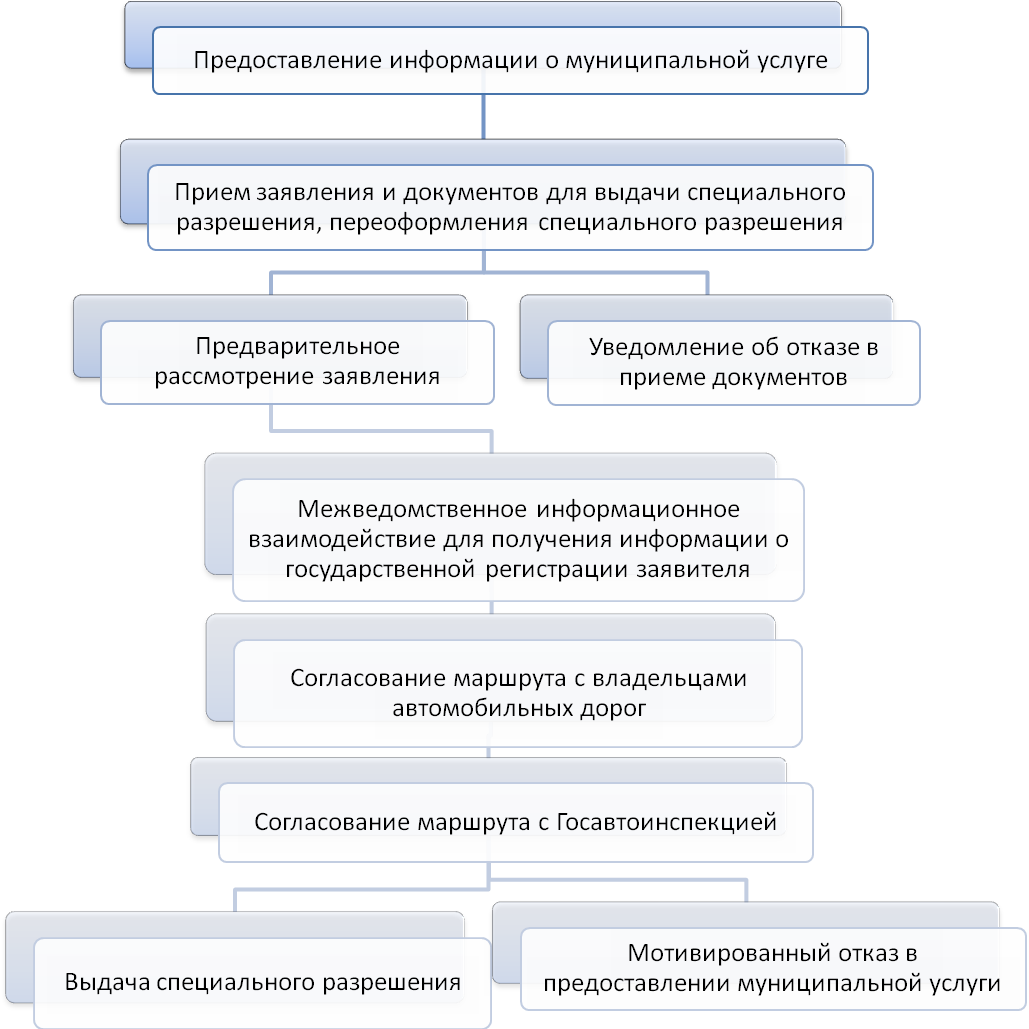 Об утверждении административного регламента предоставления муниципальной услуги «Выдача специального разрешения на движение по автомобильным дорогам местного значения транспортного средства, осуществляющего перевозки тяжеловесных и (или) крупногабаритных грузов»Глава городаС.А. Махиня